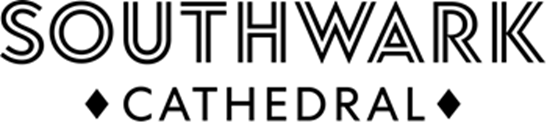 BIDDING PRAYERS FOR HRH THE DUKE OF EDINBURGHLoving God, at this morning’s/evening’s service, we pray especially for the repose of the soul of HRH Prince Philip, Duke of Edinburgh. We give thanks to God for his long life; for his dedicated service to the nation over so many years in support of Her Majesty The Queen; for his devotion to his family; and for his numerous charitable works. We pray that he may rest in peace and rise in glory:God of majesty, give rest to your servant Philip who, having served his Queen and Country, has passed from this life, full of years yet strong in spirit. As we give thanks for his life, as Prince and husband, as Consort to the Queen, we pray that all that he has done may continue to bear fruit in the lives of individuals and the life of this nation and the Commonwealth, to your honour and glory, through Jesus Christ our Lord. Amen.Compassionate God, as we pray for Prince Philip at this morning’s/evening’s service, we pray too for Her Majesty The Queen and for all members of the Royal Family at this time. We ask that all who are bereaved may be strengthened by the assurance of Christ’s comfort, grace and peace:Heavenly Father, who in your Son Jesus Christ, have given us a true faith and a sure hope: strengthen Elizabeth our Queen and all members of the Royal Family at this time of bereavement, and help us to live as those who believe and trust in the communion of saints, the forgiveness of sins, and the resurrection to life everlasting; through the love of your Son, our saviour Jesus Christ. Amen.Gracious God, as we give thanks for the life and service of Prince Philip, we pray for all who serve this nation, the Commonwealth, and our society in public life. We pray for The Queen in her continuing service to her realms, and for all who hold any kind of authority under her. We pray that all who exercise leadership in this and in all lands may be encouraged by Prince Philip’s example of integrity, dedication, resilience, and service:Heavenly Father, we remember before you all who exercise authority among us and influence public opinion. Grant to them the humility to seek your guidance and the courage to do your will, so that all people may be led to the knowledge of your and to the service of your kingdom; through Jesus Christ our Lord. Amen.Additional prayer if required:Almighty God, the fountain of all goodness, we pray for your blessing on Elizabeth our gracious Queen and all Members of the Royal Family at this time of bereavement. Endue them with your Holy Spirit, enrich them with your heavenly grace, prosper them with all happiness, and bring them to your everlasting kingdom; through Jesus Christ our Lord.  Amen.